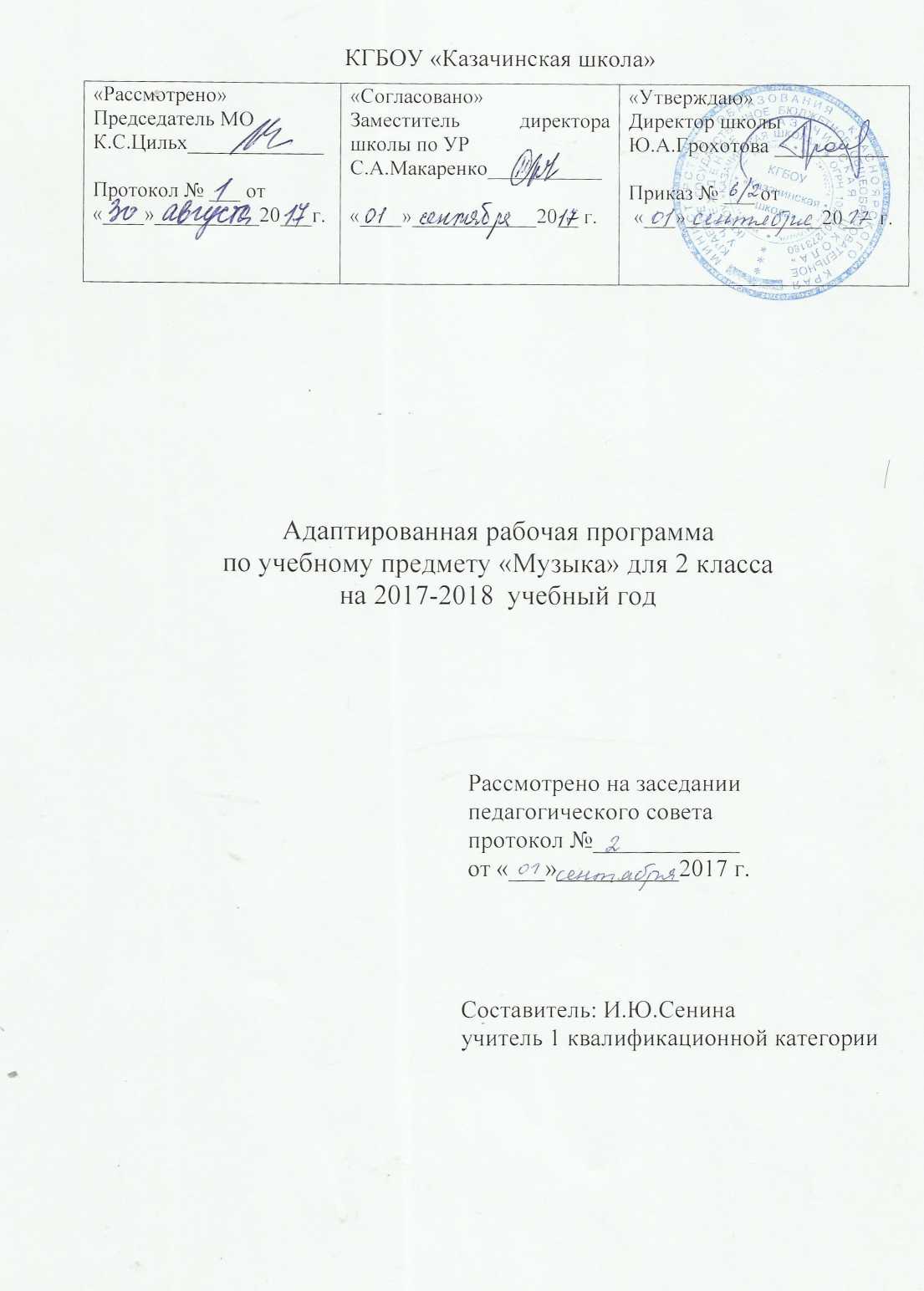  Статус документа  Адаптированная рабочая программа по  учебному предмету «Музыка»    составлена в соответствии с требованиями Федерального государственного стандарта начального общего образования для обучающихся с нарушением интеллекта ( Пр. №1599 вар. 1) на основе «Примерной адаптированной основной общеобразовательной программы образования обучающихся с умственной отсталостью (интеллектуальными нарушениями)»  и ориентирована на программу А.А.АйдарбековА, В.М.Белов и др.Структура рабочей программы   Рабочая программа по  по  учебному предмету «Музыка»  представляет собой  целостный документ,  включающий следующие элементы:-пояснительная записка;-содержание тем учебного курса;- календарно-тематический план; -система оценивания;Пояснительная запискаЦель программы: овладение детьми музыкальной культурой, развитие музыкальности.   Задачи  программы1. формировать знания о музыке с помощью изучения произведений различных жанров, а также в процессе собственной музыкально-исполнительской деятельности;2.формировать музыкально-эстетический словарь;3. формировать ориентировку в средствах музыкальной выразительности;4. совершенствовать певческие навыки; развивать чувство ритма, речевую активность, звуковысотный слух, музыкальную память и способность реагировать на музыку, музыкально-исполнительские навыки.Задачи воспитывающие:1. помочь самовыражению обучающимся с умственной отсталостью (интеллектуальными нарушениями)  через занятия музыкальной деятельностью;2. способствовать преодолению неадекватных форм поведения, снятию эмоционального напряжения;3. содействовать приобретению навыков искреннего, глубокого и свободного общения с окружающими, развивать эмоциональную отзывчивость;4.ктивизировать творческие способности.Задачи коррекционно-развивающие:1. корригировать отклонения в интеллектуальном развитии;2. корригировать нарушения звукопроизносительной стороны речи. Личностные и предметные результаты освоения  учебного предмета  « Музыка» Личностные результаты:  1.наличие широкой мотивационной основы учебной деятельности, включающей социальные, учебно-познавательные и внешние мотивы;2.ориентация на понимание причин успеха в учебной деятельности;3. наличие учебно-познавательного интереса к новому учебному материалу и способам решения новой частной задачи;4.выражение чувства прекрасного и эстетических чувств на основе знакомства с произведениями мировой и отечественной музыкальной культуры;5.наличие эмоционально- ценностного отношения к искусству;6.развитие этических чувств;7.позитивная самооценка музыкально- творческих способностей.Минимальный и достаточный уровень освоения учебного предмета  « Музыка»Минимальный уровень:1.спокойное нахождение рядом с источником музыки;2.ходьба под музыку:3. слушание музыкальных произведений и детских песен-4.выполнение танцевальных движений (притопывания, повороты вокруг себя, хлопки в такт музыки);5.правильное удержание музыкальных шумовых инструментов.Достаточный уровень:Учащиеся должны:1.узнавать и напевать мелодии знакомых песен;2.слушать, понимать и действовать согласно инструкции учителя;3.выполнять элементарные движения с предметами;4.выполнять простейшие танцевальные движения под музыку (топающий шаг, пружинка, галоп, притопы одной ногой, поочередное выставление ноги вперед на пятку);5.узнавать и показывать музыкальные инструменты  (погремушки, барабан, дудочка, маракасы, бубен, колокольчики), выбирать их из других предложенных;6.соотносить реальный предмет (музыкальный инструмент) с  егоизображением;7.проявлять желание подыгрывать учителю на шумовых инструментах;8.название и содержание 3-4 песен Регулятивные УУД:1.умение строить речевые высказывания о музыке (музыкальных произведениях) в устной и письменной форме ;2.осуществление элементов синтеза как составление целого из частей.Познавательные УУД:1.осуществление поиска необходимой информации для выполнения учебных заданий с использованием учебника для 2 класса;2. умение проводить простые аналогии и сравнения между музыкальными произведениями, а также произведениями музыки, литературы и изобразительного искусства по заданным в учебнике критериям;3.осуществление простых обобщений между отдельными произведениями искусства на основе выявления сущностной связи.Коммуникативные УУД:1.наличие стремления находить продуктивное сотрудничество со сверстниками при решении музыкально- творческих задач;2.участие в музыкальной жизни класса, школы.Предметные результаты  Обучающийся научится:1.определять характер и настроение музыки с учетом терминов и образных определений представленных в учебнике для 2 класса;2.понимать главные отличительные особенности музыкально- театральных жанров - оперы и балета;3.узнавать по изображениям и различать на слух тембры музыкальных инструментов, пройденных в 1 классе.4.узнавать изученные музыкальные сочинения, называть их авторов;5.продемонстрировать знания о различных видах музыки, певческих голосах, музыкальных инструментах;6.продемонстрировать личностно-окрашенное эмоционально-образное восприятие музыки, увлеченность музыкальными занятиями и музыкально-творческой деятельностью;7.высказывать собственное мнение в отношении музыкальных явлений, выдвигать идеи и отстаивать собственную точку зрения;Обучающийся получит возможность научиться:1.показать определенный уровень развития образного и ассоциативного мышления и воображения, музыкальной памяти и слуха, певческого голоса;2.эмоционально откликаться на музыкальное произведение и выразить свое впечатление в пении, игре или пластике;3.продемонстрировать понимание интонационно-образной природы музыкального искусства, взаимосвязи выразительности и изобразительности в музыке, многозначности музыкальной речи в ситуации сравнения произведений разных видов искусств;Межпредметные связи:1. с  уроками  развития речи: использование текстов изучаемых произведений;2. с уроками изобразительного искусства: иллюстрирование отдельных эпизодов  и  небольших  произведений;  рассматривание  и  сравнение иллюстраций разных художников к одной и той же книге;3.с уроками ритмики: музыкально-дидактические игры, ролевые игры, музыкальные хороводы.Планируемые результаты обучения  Обучающиеся должны знать:1. музыкальные инструменты и их звучание (орган, арфа, флейта);2.характер и содержание музыкальных произведений;3. музыкальные коллективы (хор, ансамбль, оркестр);4.музыкальные интонации в образах;5. произведения для детей П.И.Чайковского.Обучающиеся должны уметь:1.исполнять песенный материал в диапазоне до1-до2;2.правильно интонировать выученные песни в составе группы и индивидуально, четко выдерживать ритмический рисунок произведения без сопровождения учителя и инструмента;3.правильно формировать гласные и отчетливо произносить согласные;4.интонационно выделять гласные звуки в зависимости от смыслового отношения слова в тексте песни;5.воспринимать музыкальные произведения с ярко выраженным жизненным содержанием, определять их характер и настроениеПрограмма рассчитана на один год обучения ( 34 часа, 1 час в неделю.) Содержание тем учебного курсаПениеЗакрепление певческих навыков и умений на материале, пройденном в предыдущих классах, а также на новом материале. Исполнение песенного материала в диапазоне до1 — до2.Дальнейшая работа над чистотой интонирования и выравниванием звучания на всём диапазоне. Развитие умения правильно интонировать выученные песни в составе группы и индивидуально. Совместное согласованное пение. Одновременное начало и окончание исполнения. Развитие артикуляционного аппарата, умения правильно формировать гласные и отчётливо произносить согласные звуки, интонационно выделять гласные звуки в зависимости от смыслового отношения слова в тексте песни.Музыкальный материал для пенияНа горе-то калина. Русская народная песня.Каравай. Русская народная песня.Неприятность эту мы переживём. Из мультфильма «Лето кота Леопольда». Музыка Б.Савельева, слова А. Хайта.Огородная-хороводная. Музыка Б. Можжевелова, слова А. Пассовой.Как на тоненький ледок. Русская народная песня. Обработка И. Иорданского.Новогодняя. Музыка А. Филиппенко, слова Г. Бойко (перевод с украинского М. Ивенсен).Новогодняя хороводная. Музыка А. Островского., слова Ю. Леднёва.Песня о пограничнике. Музыка С. Богославского), слова О. Высотской.Песню девочкам поём. Музыка Т. Попатенко,  слова 3. Петровой.Мамин праздник. Музыка Ю. Гурьева, слова С. Вигдорова.Улыбка. Из мультфильма «Крошка Енот». Музыка В. Шаинского, слова М.Пляцковского.Бабушкин козлик. Русская народная песня.Если добрый ты. Из мультфильма «День рождения кота Леопольда». Музыка Б. Савельева,  слова А. Хайта.На крутом бережку. Из мультфильма «Леопольд и золотая рыбка». Музыка Б. Савельева, слова А. Хайта.Слушание музыкиРазвитие эмоциональной отзывчивости и реагирования на музыку различного характера. Развитие умения различать звуки по высоте (высокие — низкие) и длительности (долгие — короткие).Формирование представлений о плавном и отрывистом проведении мелодии в музыкальных произведениях. Формирование представлений о различных музыкальных коллективах: ансамбль, оркестр. Знакомство с музыкальными инструментами и их звучанием: орган, арфа, флейта.Музыкальные произведения для слушанияК. Сен-Сане. Лебедь. Из сюиты «Карнавал животных».Л. Боккерини. Менуэт.Ф. Мендельсон. Свадебный марш. Из музыки к комедии В. Шекспира «Сон в летнюю ночь».С. Прокофьев. Марш. Из симфонической сказки «Петя и Волк»П. Чайковский. Марш деревянных солдатиков. Из «Детскогоальбома».А. Спадавеккиа — Е. Шварц. Добрый жук. Из кинофильма «Золушка».Рамиресс. Жаворонок.С. Рахманинов. Итальянская полька.Кашалотик. Музыка Р. Паулса, слова И. Резника.Настоящий друг. Музыка Б. Савельева, слова М. Пляцковского.Колыбельная Медведицы. Из мультфильма «Умка». Музыка Е. Крылатова, слова Ю. Яковлева.Будьте добры. Из мультфильма «Новогоднее приключение». Музыка А. Флярковского, слова А. Санина.Волшебный цветок. Из мультфильма «Шёлковая кисточка». Музыка Ю. Чичкова, слова М. Пляцковского.Когда мои друзья со мной. Из кинофильма «По секрету всему свету». Музыка В. Шаинского, слова М. Пляцковского.Песенка Деда Мороза. Из мультфильма «Дед Мороз и лето». Музыка Е. Крылатова, слова Ю. Энтина.Содержание тем учебного курсаКалендарно-тематическое планированиеСистема оценивания  Слушание музыки      На уроках проверяется и оценивается умение учащихся слушать музыкальные произведения, давать словесную характеристику их содержанию и средствам музыкальной выразительности, умение сравнивать, обобщать; знание музыкальной литературы.Учитывается:-Степень раскрытия эмоционального содержания музыкального произведения через средства музыкальной выразительности;-Самостоятельность в разборе музыкального произведения;-Умение учащегося сравнивать произведения и делать самостоятельные обобщения на основе полученных знаний.Нормы оценок:      Оценка «пять» ставится, если  ученик дает правильный и полный ответ, включающий характеристику содержания музыкального произведения, средств музыкальной выразительности, ответ самостоятельный. Оценка «четыре» ставится, если ответ правильный, но неполный: дана характеристика содержания музыкального произведения, средств музыкальной выразительности с наводящими (1 – 2) вопросами учителя. Оценка «три» ставится, если ответ правильный, но неполный, средства музыкальной выразительности раскрыты недостаточно, допустимы несколько наводящих вопросов учителя.Пение      Для оценивания качества выполнения учениками певческих заданий необходимо предварительно провести индивидуальное прослушивание каждого ребёнка, чтобы иметь данные о диапазоне его певческого голоса.      Учёт полученных данных, с одной стороны, позволит дать более объективную оценку качества выполнения учеником певческого задания, с другой стороны – учесть при выборе задания индивидуальные особенности его музыкального развития и, таким образом, создать наиболее благоприятные условия опроса. Так, например, предлагая ученику исполнить песню, нужно знать рабочий диапазон его голоса и, если он не соответствует диапазону песни, предложить ученику исполнить его в другой, более удобной для него тональности или исполнить только фрагмент песни: куплет, припев, фразу.Нормы оценок:Оценка «пять» ставится за:-Знание мелодической линии и текста песни;-Чистое интонирование и ритмически точное исполнение;-Выразительное исполнение.Оценка «четыре» ставится за:-Знание мелодической линии и текста песни;-В основном чистое интонирование, ритмически правильное;-Пение недостаточно выразительное.  Оценка «три» ставится, если:-Допускаются отдельные неточности в исполнении мелодии и текста песни;-Неуверенное и не вполне точное, иногда фальшивое исполнение, есть ритмические неточности;-Пение невыразительное      Выставление оценки «2» противоречит эстетическим задачам предмета «Музыка», направленным на формирование положительного отношения к искусству, поэтому оценка на уроке не всегда отождествляется с количественной формой выражения. За способности и за поведение оценка на уроке не выставляетсяКритерии оценивания обучающихся по учебному предмету «Музыка и пение»:  Оценка «5» ставится, если  обучающийся проявляет устойчивый интерес к предмету, знает основные музыкальные инструменты,  способен различать изученные жанры музыкальных произведений, воспроизводить музыкальные звуки и тексты песен,  самостоятельно исполнять знакомые песни; отвечать на вопросы о прослушанных произведениях.Оценка «4» ставится, если  обучающийся проявляется интерес к предмету, знает основные музыкальные инструменты, способен с помощью различать изученные жанры музыкальных произведений, принимает участие в хоровом пении; отвечать на вопросы о прослушанных произведениях с незначительной помощью.Оценка «3» ставится, если  обучающийся эмоционально реагирует на знакомые музыкальные произведения, узнает основные музыкальные инструменты,  запоминает простейшие мелодии исполняет их, способен сотрудничать со сверстниками в процессе совместных художественно-эстетических видов деятельности.Оценка «2» и «1» не ставится.3. Учебно-тематический план5. Ожидаемые результатыОсновные требования к знаниям и умениям учащихсяУчащиеся должны знать: высокие и низкие, долгие и короткие звуки; музыкальные инструменты и их звучание (орган, арфа, флейта);характер и содержание музыкальных произведений; музыкальные коллективы (ансамбль, оркестр).Учащиеся должны уметь:исполнять без сопровождения простые, хорошо знакомые песни;различать мелодию и сопровождение в песне и в инструментальном произведении;исполнять выученные песни ритмично и выразительно, сохраняя строй и ансамбль.  Система оценивания   1. Проявление интереса к музыке, непосредственный эмоциональный отклик на неё.    2. Высказывание о прослушанном или исполненном произведении, умение пользоваться прежде всего ключевыми знаниями в процессе живого восприятия музыки.    3. Рост исполнительских навыков, которые оцениваются с учётом исходного уровня подготовки ученика и его активности в занятиях.Примерные нормы оценки знаний и умений учащихся      На уроках музыки проверяется и оценивается качество усвоения учащимися программного материала.      При оценивании успеваемости ориентирами для учителя являются конкретные требования к учащимся, представленные в программе каждого класса и примерные нормы оценки знаний и умений.      Результаты обучения оцениваются по пятибалльной системе и дополняются устной характеристикой ответа.      Учебная программа предполагает освоение учащимися различных видов музыкальной деятельности: хорового и самостоятельного пения, слушания музыкальных произведений.Слушание музыки      На уроках проверяется и оценивается умение учащихся слушать музыкальные произведения, давать словесную характеристику их содержанию и средствам музыкальной выразительности, умение сравнивать, обобщать; знание музыкальной литературы.Учитывается:-Степень раскрытия эмоционального содержания музыкального произведения через средства музыкальной выразительности;-Самостоятельность в разборе музыкального произведения;-Умение учащегося сравнивать произведения и делать самостоятельные обобщения на основе полученных знаний.Нормы оценок:      Оценка «пять» ставится, если  ученик дает правильный и полный ответ, включающий характеристику содержания музыкального произведения, средств музыкальной выразительности, ответ самостоятельный.      Оценка «четыре» ставится, если ответ правильный, но неполный: дана характеристика содержания музыкального произведения, средств музыкальной выразительности с наводящими (1 – 2) вопросами учителя.      Оценка «три» ставится, если ответ правильный, но неполный, средства музыкальной выразительности раскрыты недостаточно, допустимы несколько наводящих вопросов учителя.Пение      Для оценивания качества выполнения учениками певческих заданий необходимо предварительно провести индивидуальное прослушивание каждого ребёнка, чтобы иметь данные о диапазоне его певческого голоса.      Учёт полученных данных, с одной стороны, позволит дать более объективную оценку качества выполнения учеником певческого задания, с другой стороны – учесть при выборе задания индивидуальные особенности его музыкального развития и, таким образом, создать наиболее благоприятные условия опроса. Так, например, предлагая ученику исполнить песню, нужно знать рабочий диапазон его голоса и, если он не соответствует диапазону песни, предложить ученику исполнить его в другой, более удобной для него тональности или исполнить только фрагмент песни: куплет, припев, фразу.Нормы оценок:Оценка «пять» ставится за:-Знание мелодической линии и текста песни;-Чистое интонирование и ритмически точное исполнение;-Выразительное исполнение.Оценка «четыре» ставится за:-Знание мелодической линии и текста песни;-В основном чистое интонирование, ритмически правильное;-Пение недостаточно выразительное.      Оценка «три» ставится, если:-Допускаются отдельные неточности в исполнении мелодии и текста песни;-Неуверенное и не вполне точное, иногда фальшивое исполнение, есть ритмические неточности;-Пение невыразительное.      Выставление оценки «2» противоречит эстетическим задачам предмета «Музыка и пение», направленным на формирование положительного отношения к искусству, поэтому оценка на уроке не всегда отождествляется с количественной формой выражения.      За способности и за поведение оценка на уроке не выставляется.№ п/пТема разделаКол-во часов1.Разучивание русской народной песни «Каравай»22.Разучивание песни «Неприятность эту мы переживём». Музыка Б.Савельева, слова А. Хайта.33.Разучивание песни «Огородная-хороводная». Музыка Б. Можжевелова, слова А. Пассовой.34.Разучивание русской народной песни «Как на тоненький ледок». 25.Разучивание песни «Новогодняя», музыка А. Филиппенко, слова Г. Бойко 26.Разучивание песни «Новогодняя хороводная», музыка А. Островского, слова Ю. Леднёва27.Разучивание  «Песни о пограничнике», музыка С. Богославского, слова О. Высотской.28.Разучивание песни «Песню девочкам поём», музыка Т. Попатенко,  слова 3. Петровой. 29.Разучивание песни «Песню девочкам поём», музыка Т. Попатенко,  слова 3. Петровой. 310.Разучивание песни «Улыбка», муз. В. Шаинского, сл. М. Пляцковского.311.Разучивание русской народной песни «Бабушкин козлик».212.Разучивание  песни «Если добрый ты»,  музыка Б. Савельева,  слова А. Хайта.213.Разучивание  песни «На крутом бережку», музыка Б. Савельева, слова А. Хайта.314.Повторение песенного материала.315.Слушание музыки (включены в темы раздела «Пение») - 9Всего34№ п/п Наименование темКоличествочасов Дата проведения1.Разучивание русской народной песни «Каравай» 1.2Разучивание русской народной песни «Каравай», работа над чистотой интонации. 13Разучивание 1 куплета песни «Неприятность эту мы переживём». Музыка Б.Савельева, слова А. Хайта. 14Разучивание 2 и 3 куплетов песни «Неприятность эту мы переживём». Работа над выразительным исполнением. 15Закрепление песни «Неприятность эту мы переживём». Прослушивание «Свадебного марша» Ф. Мендельсона. 16Разучивание песни «Огородная-хороводная». Музыка Б. Можжевелова, слова А. Пассовой. 17Разучивание песни «Огородная-хороводная». Работа над эмоциональным исполнением.  18Закрепление песни «Огородная-хороводная». Прослушивание песни «Добрый жук» из кинофильма «Золушка». 19Повторение песенного материала, пройденного в 1 четверти 1 .10Разучивание русской народной песни «Как на тоненький ледок».  111Разучивание русской народной песни «Как на тоненький ледок», работа над чистотой интонации. 112Разучивание песни «Новогодняя», музыка А. Филиппенко, слова Г. Бойко  113Разучивание песни «Новогодняя», работа над выразительным исполнением. Прослушивание песни «Кашалотик», музыка Р. Паулса, слова И. Резника. 114Разучивание песни «Новогодняя хороводная», музыка А. Островского, слова Ю. Леднёва 115Разучивание песни «Новогодняя хороводная». Работа над дикцией и эмоциональностью исполнения песен 1 .16Повторение песен-ного материала, пройденного во 2 четверти. Прослуши-вание «Песенка Деда Мороза», музыка Е. Крылатова, слова Ю. Энтина. 117Разучивание  «Песни о пограничнике», музыка С. Богославского, слова О. Высотской. 118Разучивание  «Песни о пограничнике», работа над вырази-тельнымисполнени-ем. Прослушивание песни «Настоящий друг», музыка Б. Савельева, слова М. Пляцковского. 119Разучивание песни «Песню девочкам поём», музыка Т. Попатенко,  слова 3. Петровой.  1 .20Разучивание песни «Песню девочкам поём», работа над эмоциональным исполнением 121Разучивание песни  «Мамин праздник», музыка Ю. Гурьева, слова С. Вигдорова. 122Разучивание песни  «Мамин праздник», работа над чистотой интонации. 123Закрепление песен «Песню девочкам поём» и «Мамин праздник». Прослуши-вание песни «Колы-бельная Медведицы», музыка Е. Крылатова, слова Ю. Яковлева. 124Разучивание песни «Улыбка», муз. В. Шаинского, сл. М. Пляцковского. 1 .25Разучивание  песни «Улыбка», работа над чистотой интонации 126Закрепление  песни «Улыбка», работа над выразительным исполнением. Прослушивание песни «Когда мои друзья со мной», музыка В. Шаинского, слова М. Пляцковского. 127Разучивание русской народной песни «Бабушкин козлик». 1 .28Разучивание русской народной песни «Бабушкин козлик», работа над эмоциональным исполнением 129Разучивание  песни «Если добрый ты»,  музыка Б. Савельева,  слова А. Хайта. 130Разучивание  песни «Если добрый ты»,  работа над чистотой интонации. Прослушивание песни «Будьте добры», музыка А. Флярковского, слова А. Санина. 1.31Разучивание  песни «На крутом бережку», музыка Б. Савельева, слова А. Хайта. 132Разучивание  песни «На крутом бережку», работа над выразительным исполнением 133Закрепление песен «Если добрый ты» и «На крутом бережку», работа над певческим дыханием. 134Повторение песенного материала, пройденного за год. Прослушивание «Итальянкой польки» С. Рахманинова. 1 .№ п/пТема урокаКол-во часов1234567891 четвертьРазучивание русской народной песни «Каравай»Разучивание русской народной песни «Каравай», работа над чистотой интонации.Разучивание 1 куплета песни «Неприятность эту мы переживём». Музыка Б.Савельева, слова А. Хайта.Разучивание 2 и 3 куплетов песни «Неприятность эту мы переживём». Работа над выразительным исполнением.Закрепление песни «Неприятность эту мы переживём». Прослушивание «Свадебного марша» Ф. Мендельсона.Разучивание песни «Огородная-хороводная». Музыка Б. Можжевелова, слова А. Пассовой.Разучивание песни «Огородная-хороводная». Работа над эмоциональным исполнением. Закрепление песни «Огородная-хороводная». Прослушивание песни «Добрый жук» из кинофильма «Золушка».Повторение песенного материала, пройденного в 1 четверти9111111111101112131415162 четверть Разучивание русской народной песни «Как на тоненький ледок». Разучивание русской народной песни «Как на тоненький ледок», работа над чистотой интонации.Разучивание песни «Новогодняя», музыка А. Филиппенко, слова Г. Бойко Разучивание песни «Новогодняя», работа над выразительным исполнением. Прослушивание песни «Кашалотик», музыка Р. Паулса, слова И. Резника.Разучивание песни «Новогодняя хороводная», музыка А. Островского, слова Ю. ЛеднёваРазучивание песни «Новогодняя хороводная». Работа над дикцией и эмоциональностью исполнения песенПовторение песенного материала, пройденного во 2 четверти. Прослушивание «Песенка Деда Мороза», музыка Е. Крылатова, слова Ю. Энтина.71111111171819202122232425263 четверть Разучивание  «Песни о пограничнике», музыка С. Богославского, слова О. Высотской.Разучивание  «Песни о пограничнике», работа над выразительным исполнением. Прослушивание песни «Настоящий друг», музыка Б. Савельева, слова М. Пляцковского.Разучивание песни «Песню девочкам поём», музыка Т. Попатенко,  слова 3. Петровой.Разучивание песни «Песню девочкам поём», работа над эмоциональным исполнениемРазучивание песни  «Мамин праздник», музыка Ю. Гурьева, слова С. Вигдорова.Разучивание песни  «Мамин праздник», работа над чистотой интонации.Закрепление песен «Песню девочкам поём» и «Мамин праздник». Прослушивание песни «Колыбельная Медведицы», музыка Е. Крылатова, слова Ю. Яковлева.Разучивание песни «Улыбка», муз. В. Шаинского, сл. М. Пляцковского.Разучивание  песни «Улыбка», работа над чистотой интонацииЗакрепление  песни «Улыбка», работа над выразительным исполнением. Прослушивание песни «Когда мои друзья со мной», музыка В. Шаинского, слова М. Пляцковского.10111111111127282930313233344 четверть Разучивание русской народной песни «Бабушкин козлик».Разучивание русской народной песни «Бабушкин козлик», работа над эмоциональным исполнениемРазучивание  песни «Если добрый ты»,  музыка Б. Савельева,  слова А. Хайта.Разучивание  песни «Если добрый ты»,  работа над чистотой интонации. Прослушивание песни «Будьте добры», музыка А. Флярковского, слова А. Санина.Разучивание  песни «На крутом бережку», музыка Б. Савельева, слова А. Хайта.Разучивание  песни «На крутом бережку», работа над выразительным исполнениемЗакрепление песен «Если добрый ты» и «На крутом бережку», работа над певческим дыханием.Повторение песенного материала, пройденного за год. Прослушивание «Итальянкой польки» С. Рахманинова.811111111Итого34